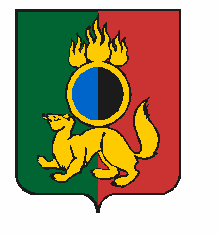 АДМИНИСТРАЦИЯ ГОРОДСКОГО ОКРУГА ПЕРВОУРАЛЬСКПОСТАНОВЛЕНИЕг. ПервоуральскВ соответствии со статьей 179 «Государственные программы Российской Федерации, государственные программы субъекта Российской Федерации, муниципальные программы» Бюджетного кодекса Российской Федерации, с постановлением Администрации городского округа Первоуральск от 15 июня 2018 года  № 1122 «Об утверждении Порядка разработки, реализации и оценки эффективности муниципальных программ городского округа Первоуральск (в ред. постановления Администрации городского округа Первоуральск от 04 июля 2018 года № 1201), для обеспечения санитарно-эпидемиологического благополучия населения городского округа Первоуральск, Администрация городского округа ПервоуральскПОСТАНОВЛЯЕТ:1. Утвердить муниципальную программу «Охрана окружающей среды на территории городского округа Первоуральск на 2022-2027 годы» (прилагается).2. Признать утратившим силу с 01 января 2022 года постановление Администрации городского округа Первоуральск от 04 октября 2017 года № 2018 «Об утверждении муниципальной программы «Охрана окружающей среды» на территории городского округа Первоуральск на 2018-2023 годы». 3. Настоящее постановление вступает в силу с 01 января 2022 года и применяется при формировании проекта бюджета городского округа Первоуральск на 2022 год и плановый период 2023, 2024 годов.4. Опубликовать настоящее постановление на официальном сайте городского округа Первоуральск.5.  Контроль за исполнением настоящего постановления возложить на заместителя Главы Администрации городского округа Первоуральск по жилищно-коммунальному хозяйству, городскому хозяйству и экологии Д.Н.Полякова.02.09.2021№1685Об утверждении  муниципальной программы «Охрана окружающей среды на территории городского округа Первоуральск на 2022-2027 годы»Глава городского округа ПервоуральскИ.В.Кабец